Рассмотрено и утверждено                                                                                                                                                    «УТВЕРЖДАЮ»Ученым советом ГАУ ДПО ЧИРОиПК                                                                                                       Директор ГАУ ДПО ЧИРОиПКПротокол от 25 января 2018 г. № 02-05/01                                                                                                           Синкевич В.В.      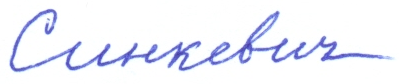 ПЛАН работы редакционно-издательского совета ГАУ ДПО ЧИРОиПКна 2019 годПодготовка рукописей к изданию и издание научно-методических, учебно-методических и информационно-методических материаловПодготовка к размещению (публикации) в сетевом издании ГАУ ДПО ЧИРОиПК научно-методических, учебно-методических и информационно-методических материаловНазвание изданияНазвание изданияСодержание деятельностиОтветственный СрокисполненияПримерная программа обучения чукотскому языку в дошкольной образовательной организации»Формирование рукописи «Программа занятий по чукотскому языку в старшей группе яслей-сада» (издания 1978, 1988 года) к переизданию в соответствии с требованиями ФГОС:экспертиза (Институт народов Севера СПб, филиал изд-ва «Просвещение» СПб), внесение экспертных правок,авторская вычитка, внесение авторских правокТнескина М.Н.Январь-февральТиражирование в формате брошюраПримерная программа обучения чукотскому языку для обучающихся начального общего образованияТнескина М.Н. /рецензент Брайнинг В.Г.В течение годаПримерная программа обучения чукотскому языку для обучающихся основного общего образованияФормирование рукописи «Программы по чукотскому языку для 5-6-х классов» (автора Емельяновой Н.Б.) к переизданию в соответствии с требованиями ФГОС:экспертиза (Институт народов Севера СПб, филиал изд-ва «Просвещение» СПб), внесение экспертных правок,авторская вычитка, внесение авторских правокТнескина М.Н.В течение годаПримерная программа обучения эвенскому языку для обучающихся 5-9-х классов основного общего образованияФормирование рукописи «Программа по эвенскому языку для 5-9-х классов средней школы» (автора Кейметиновой О.Н.) к переизданию в соответствии с требованиями ФГОСТнескина М.Н.ЭкспертизаВ течение годаПримерная программа обучения эвенской литературе для обучающихся 5-11-х классов среднего общего образованияФормирование рукописи «Программа по эвенской литературе для 5-11-х классов средней школы» (автора Зыбина Н.А.) к переизданию в соответствии с требованиями ФГОСТнескина М.Н.экспертизаВ течение годаПрограмма обучения детей родному чукотскому языку для детей с 1,5 лет до 7 лет – автор Вемруна Н.И.РедактураВыквырагтыргыргына Л.Май Программа обучения детей родному чукотскому языку для детей с 1,5 лет до 7 лет – автор Вемруна Н.И.РецензированиеНаутье С.А. – методическая рецензия,Панарультына Н.М. – языковая рецензияМай Программа обучения детей родному чукотскому языку для детей с 1,5 лет до 7 лет – автор Вемруна Н.И.Редакторская, корректорская правка, авторская вычиткаВыквырагтыргыргына Л.Май  Программа обучения детей родному чукотскому языку для детей с 1,5 лет до 7 лет – автор Вемруна Н.И.Внесение авторских правокВыквырагтыргыргына Л.Май Программа обучения детей родному чукотскому языку для детей с 1,5 лет до 7 лет – автор Вемруна Н.И.Размещение на сайте ГАУ ДПО ЧИРОиПКВыквырагтыргыргына Л.Июнь Учебно-методическое пособие «Подвижные и развивающие игры» к программе «Обучение детей родному чукотскому языку» - авторов Вемруна Н.И., Рутку А.Н., Кабанова Е.И.,  Кайсагалиева И.М., Етуль О.В., Камчье Л.О.Техническая редакцияВыквырагтыргыргына Л.Май Учебно-методическое пособие «Подвижные и развивающие игры» к программе «Обучение детей родному чукотскому языку» - авторов Вемруна Н.И., Рутку А.Н., Кабанова Е.И.,  Кайсагалиева И.М., Етуль О.В., Камчье Л.О.РецензированиеНаутье С.А. – методическая рецензия,Панарультына Н.М. – языковая рецензияМай Учебно-методическое пособие «Подвижные и развивающие игры» к программе «Обучение детей родному чукотскому языку» - авторов Вемруна Н.И., Рутку А.Н., Кабанова Е.И.,  Кайсагалиева И.М., Етуль О.В., Камчье Л.О.Авторская вычитка, внесение авторских правокВыквырагтыргыргына Л.Май  Учебно-методическое пособие «Подвижные и развивающие игры» к программе «Обучение детей родному чукотскому языку» - авторов Вемруна Н.И., Рутку А.Н., Кабанова Е.И.,  Кайсагалиева И.М., Етуль О.В., Камчье Л.О.Размещение на сайте ГАУ ДПО ЧИРОиПКМай Издание 8 выпуска информационно-методического журнала «Образование и культура Чукотки: от теории к практике»Формирование рукописиКорректураРедактура Синкевич В.В.Выквырагтыргыргына Л.25 июня 2019 г. – 30 экз.Учебно-методическое пособие «Хрестоматия для дошкольников народных языках»Формирование рукописиВыквырагтыргыргына Л.Ноябрь Учебно-методическое пособие «Хрестоматия для начальных классов на родных языках»Формирование рукописиВыквырагтыргыргына Л.Ноябрь Карта звездного неба Завражных Д.Л.Эксперты - Тиражирование Сборник учебно-методических материалов по олимпиадным заданиям по чукотскому, эскимосскому, эвенскому языкуФормирование рукописиТнескина М.Н.В течение года№п/пНаименование сборниковСодержание деятельностиОтветственныеСроки исполнения1.Конкурсные материалы победителей и призёров региональных конкурсов в рамках проведения первого этапа XII Окружных Керековских чтенийОрганизация корректуры, редактуры, верстка, тиражированиеСинкевич В.В.Выквырагтыргыргына Л. июнь - октябрь